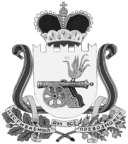 АДМИНИСТРАЦИЯВЯЗЬМА-БРЯНСКОГО СЕЛЬСКОГО ПОСЕЛЕНИЯВЯЗЕМСКОГО РАЙОНА  СМОЛЕНСКОЙ ОБЛАСТИП О С Т А Н О В Л Е Н И Еот 12.02.2015                                                                                                            № 6	Администрация Вязьма-Брянского сельского поселения Вяземского района Смоленской области   п о с т а н о в л я е т:	1. Внести в муниципальную программу «Обеспечение реализации полномочий органов местного самоуправления Вязьма-Брянского сельского поселения Вяземского района Смоленской области» на 2015-2017 годы», утвержденную постановлением Администрации Вязьма-Брянского сельского поселения Вяземского района Смоленской области от 14 ноября 2014 года № 73, следующие изменения:В паспорте программы позицию «Объемы и источники финансирования программы» изложить в следующей редакции:1.2. В разделе 4. «Ресурсное обеспечение муниципальной Программы»1) позицию 2.1. изложить в следующей редакции:2. Обнародовать настоящее постановление путем размещения на информационных стендах Администрации Вязьма-Брянского сельского поселения Вяземского района Смоленской области и разместить на официальном сайте Администрации Вязьма-Брянского сельского поселения Вяземского района Смоленской области в информационно-телекоммуникационной сети «Интернет» (v-bryanskaya.ru).	3. Контроль за исполнением настоящего постановления оставляю за собой.Глава АдминистрацииВязьма-Брянского  сельского поселенияВяземского района Смоленской области                                        В.П. ШайтороваО внесении изменений в  муниципальную программу «Обеспечение реализации полномочий органов местного самоуправления Вязьма-Брянского сельского поселения Вяземского района Смоленской области» на 2015-2017 годыОбъемы и источники финансирования программыИсточниками финансирования Программы являются средства бюджета Вязьма-Брянского сельского поселения Вяземского района Смоленской области.2015 год - 3 220,7 тыс. руб. 2016 год - 2 420,7  тыс. руб. 2017 год -  2 420,7 тыс.руб.Объемы средств местного бюджета для финансирования Программы носят прогнозный характер и подлежат ежегодной корректировке.2.1.Иные закупки товаров, работ и услуг для обеспечения  муниципальных нужд1 190,5390,5390,5